Dragi moji petošolci in petošolke. 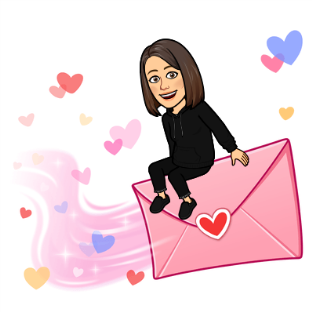 Smo že v devetem tednu dela na daljavo. Kako čas beži.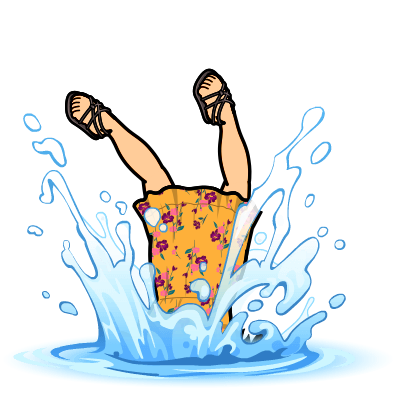 Če bi bila situacija drugačna, bi se ta teden družili in se imeli lepo v šoli v naravi. Prepričana sem, da bi bilo nadvse zabavno. Škoda, ker ste letos prikrajšani za to izkušnjo. 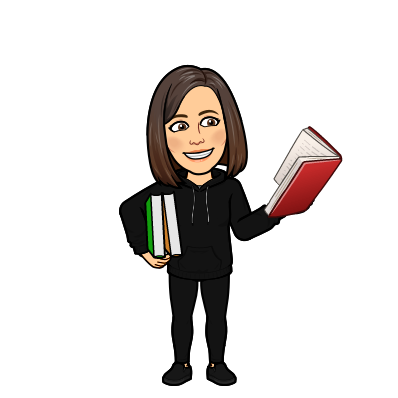 Ta teden nadaljujemo z ocenjevanjem na daljavo. Sproti vas bom obveščala, kdaj bo katera skupina na vrsti za pripovedovanje pravljic in se seveda prilagajala tudi drugim predmetom, da ne bi imeli preveč stvari na en dan.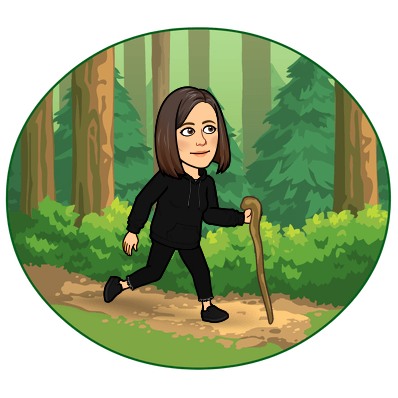 V petek nas čaka tudi športni dan-pohod. Lahko ga opravite tudi čez vikend, ko boste imeli kot družina več časa.Še vedno pa vas naprošam, da mi vestno in redno pošiljate vaše zadolžitve oziroma naloge. Upoštevajte navodila in se držite časovnih rokov. Morda kdaj ne bom uspela odgovoriti takoj, saj imam morda video klice, ta teden pa se vračam tudi v šolo (za kakšno uro v PB).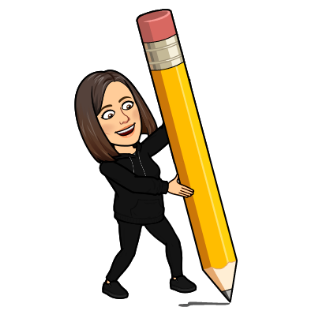 Lepo mi je, ko se z vami srečam preko video klicev, a lepše bi bilo v živo.Želim vam lep in ustvarjalen teden.	Učiteljica Irena